О внесении изменений в Решение Совета Советского сельского поселения Новокубанского района от 20 ноября 2013 года № 364 «О создании муниципального дорожного фонда Советского сельского поселения Новокубанского района и утверждении порядка формирования и использования бюджетных ассигнований муниципального дорожного фонда Советского сельского поселения Новокубанского района»В соответствии с пунктом 5 статьи 179.4 Бюджетного кодекса Российской Федерации и Федеральным законом от 06 октября 2003 года № 131-ФЗ «Об общих принципах организации местного самоуправления в Российской Федерации», Совет Советского сельского поселения Новокубанского района р е ш и л:1. Внести в приложение к решению Совета Советского сельского поселения Новокубанского района от 20 ноября 2013 года № 364 «О создании муниципального дорожного фонда Советского сельского поселения Новокубанского района и утверждении порядка формирования и использования бюджетных ассигнований муниципального дорожного фонда Советского сельского поселения Новокубанского района» следующие изменения:1.1. дополнить пункт 2 абзацами следующего содержания:«91,7% от суммы единого сельскохозяйственного налога. Положение абзаца 15 пункта 2 распространяет свое действие до 31 декабря 2021 года включительно». 2. Контроль за исполнением настоящего решения возложить на комиссию Совета Советского сельского поселения Новокубанского района по финансам, бюджету, налогам и контролю (Белокурова).3. Настоящее решение вступает в силу со дня его официального опубликования в информационном бюллетене «Вестник Советского сельского поселения Новокубанского района».Глава								Председатель СоветаСоветского сельского поселения			Советского сельского поселенияНовокубанского района					    Новокубанского района			С.Ю. Копылов						     С.Ю. Гуров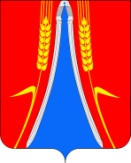 